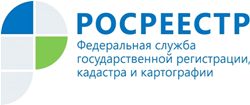 Управление Росреестра по Республике АдыгеяОб изменении правил лицензирования геодезических и картографических работВ области лицензирования геодезических и картографических работ изменено действующее законодательство в части применения разрешительных режимов. Данная мера призвана поддержать юридических лиц и индивидуальных предпринимателей. Теперь не требуется переоформлять лицензию на выполнение геодезических и картографических работ при изменении места нахождения юридического лица или места жительства индивидуального предпринимателя, а также в случае переименования географического объекта, улицы, площади, изменения нумерации, мест осуществления лицензируемой деятельности. Лицензия также не подлежит переоформлению при реорганизации юридического лица в форме преобразования, слияния или присоединения.  Кроме того, в соответствии с указанными изменениями в 2020 году лица, имеющие лицензию на выполнение геодезических и картографических работ, освобождены от плановых проверок Росреестра. Внеплановые проверки соискателей лицензий и лицензиатов, направивших заявление о предоставлении или переоформлении лицензии, Росреестром будут проводиться с использованием дистанционных средств контроля, в том числе средств фото-, аудио- и видеофиксации, видеоконференцсвязи.